6614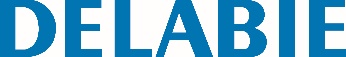 Secador de mãos automático ótico Inox 304, com bocal orientável 360°Referência: 6614 Informação para prescriçãoSecador de mãos automático. Modelo antivandalismo. Acionamento automático por célula ótica. Bocal orientável 360°. Espessura do Inox : 1,2 mm. Acabamento carcaça Inox 304 polido satinado. Dimensões : 210 x 280 x 220 mm. Peso : 3,5 kg. Potência : 2 000 W. 50-60 Hz. Caudal : 95 l/s. Baixo nível sonoro : 68 dBA. Segurança máxima Classe II (duplo isolamento elétrico), IP23. CE, TÜV GS. 